 14 июня 2017 года – День  мастеровЛинейка на тему "Правила поведения на воде" прошла в ЛОЦ "На волне детства". Учащиеся прочли стихотворения и рассказали о правилах поведения на воде.  "Витаминки" и "M&m"s"  покатались на коньках в Ледовом дворце "Астана". Многие дети уже могли кататься на коньках, поэтому без помощи инструктора совершали различные маневры.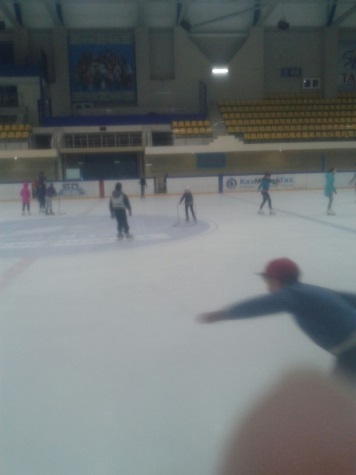 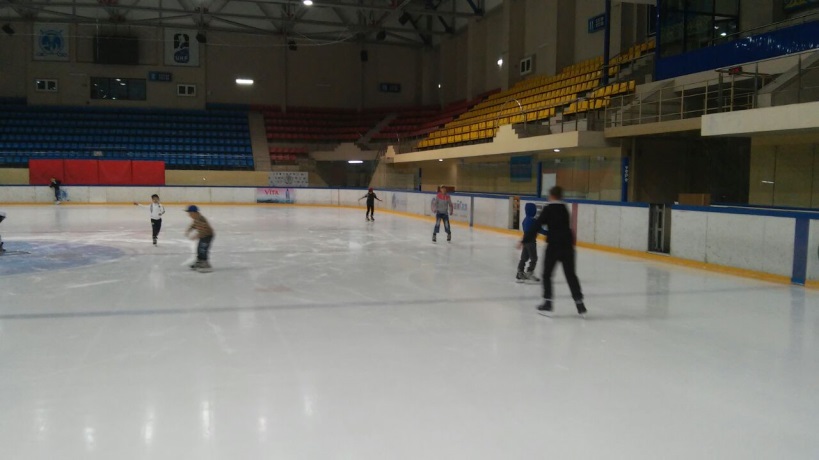    Отряды "Жигер",  "Hogwarts"  и "Фиксики" совершили путешествие по маршруту Дворца школьников имени М.М. Катаева.   Ребята побывали в  студии вокала, танца и в других  творческих студиях, что способствовала всестороннему развитию детей.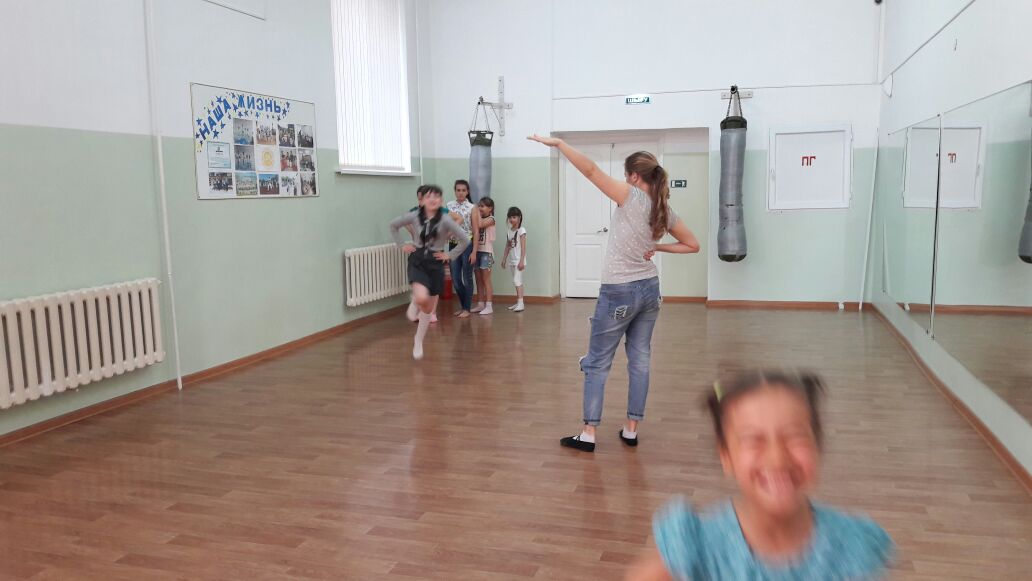 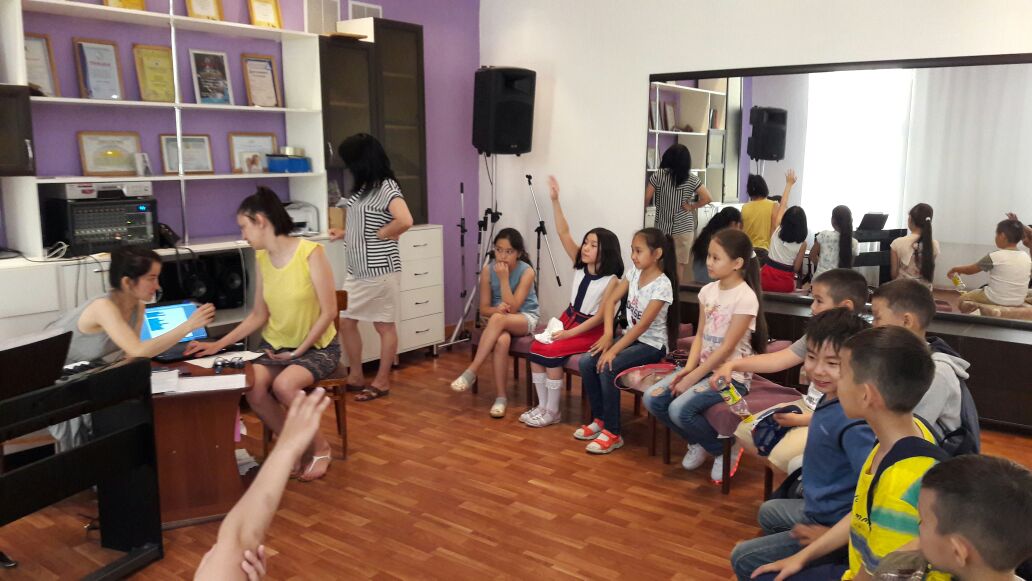 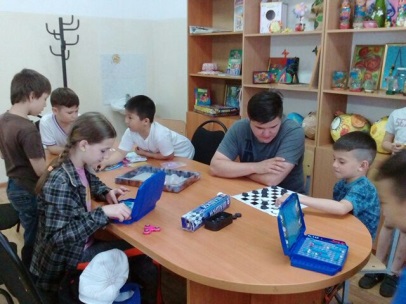 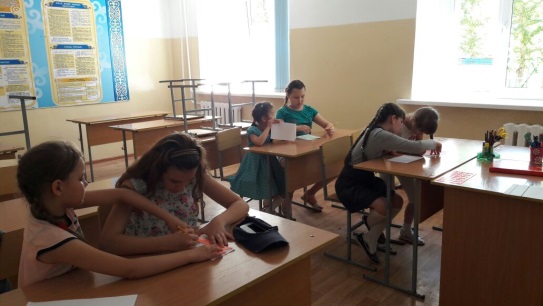 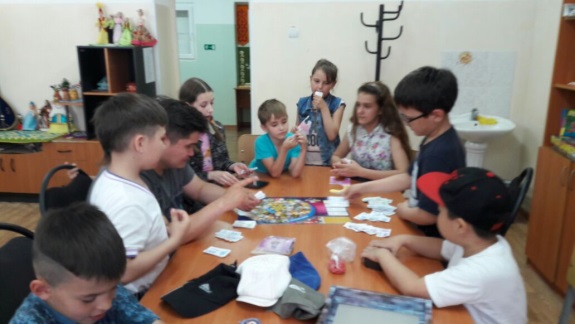 Отряд "Балапан" посетил историко-краеведческий музей имени Г. Потанина.Дети увидели  уникальные экспонаты: скелет мамонта, большерогого оленя, образцы минералов и полезных ископаемых, предметы первобытной цивилизации (каменные и бронзовые орудия труда, украшения, оружия, каменные изваяния, скифский котел).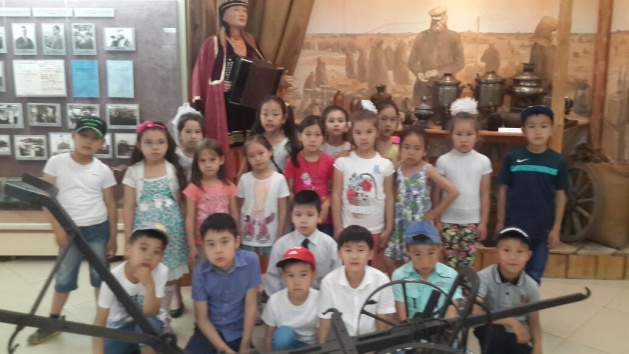 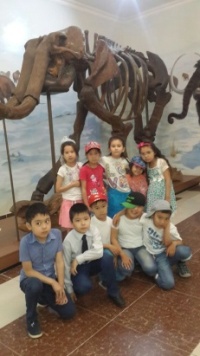 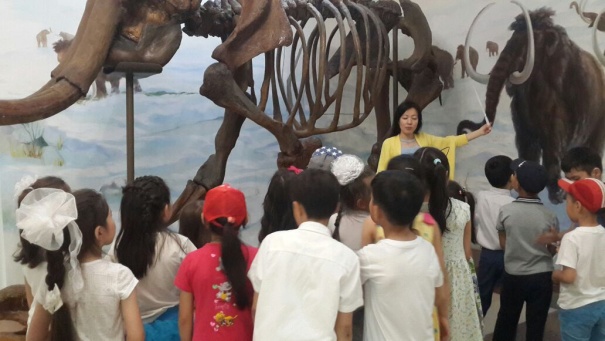 